Vocabulary: Polling: Neighborhood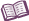 VocabularyError – the difference between an estimated, measured, or observed value and the true value.The formula for error is: error = estimated value – actual valueFor example, if the true value is 51% and the estimated value is 54%, the error is 3%.Poll – a survey of people to determine their information, opinions, or expected votes.Population – an entire group of objects or individuals.Sample – a part of a population selected to represent the entire population.